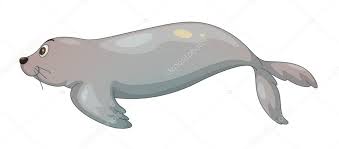 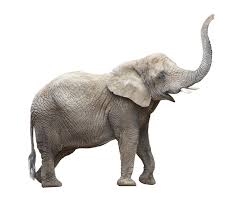 F f F f F f F f F f F f                                   F f F f F f F f F f F f                                   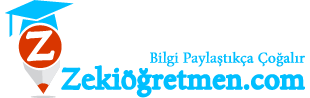 F f F f F f F f F f F f                                   F f F f F f F f F f F f                                   F f F f F f F f F f F f                                   F f F f F f F f F f F f                                   F f F f F f F f F f F f                                   